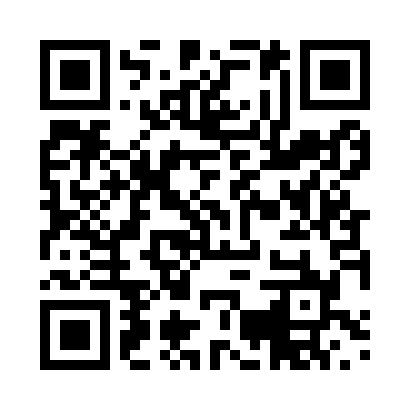 Prayer times for Debenec, SloveniaWed 1 May 2024 - Fri 31 May 2024High Latitude Method: Angle Based RulePrayer Calculation Method: Muslim World LeagueAsar Calculation Method: HanafiPrayer times provided by https://www.salahtimes.comDateDayFajrSunriseDhuhrAsrMaghribIsha1Wed3:455:4612:575:588:0810:012Thu3:435:4512:575:598:0910:033Fri3:415:4312:565:598:1010:054Sat3:385:4212:566:008:1210:075Sun3:365:4012:566:018:1310:096Mon3:345:3912:566:028:1410:117Tue3:325:3712:566:028:1510:138Wed3:295:3612:566:038:1710:159Thu3:275:3512:566:048:1810:1710Fri3:255:3312:566:058:1910:1911Sat3:235:3212:566:058:2010:2112Sun3:205:3112:566:068:2210:2313Mon3:185:3012:566:078:2310:2514Tue3:165:2812:566:078:2410:2715Wed3:145:2712:566:088:2510:2916Thu3:125:2612:566:098:2610:3117Fri3:095:2512:566:108:2810:3318Sat3:075:2412:566:108:2910:3519Sun3:055:2312:566:118:3010:3720Mon3:035:2212:566:128:3110:3921Tue3:015:2112:566:128:3210:4122Wed2:595:2012:566:138:3310:4323Thu2:575:1912:566:148:3410:4524Fri2:555:1812:576:148:3510:4725Sat2:535:1712:576:158:3610:4926Sun2:525:1712:576:158:3710:5127Mon2:505:1612:576:168:3810:5328Tue2:485:1512:576:178:3910:5529Wed2:465:1412:576:178:4010:5730Thu2:455:1412:576:188:4110:5831Fri2:435:1312:576:188:4211:00